　　年　　組　　番　　氏名　　　　　　　　　　　　　　　　あ　　　　　　年　　月　　日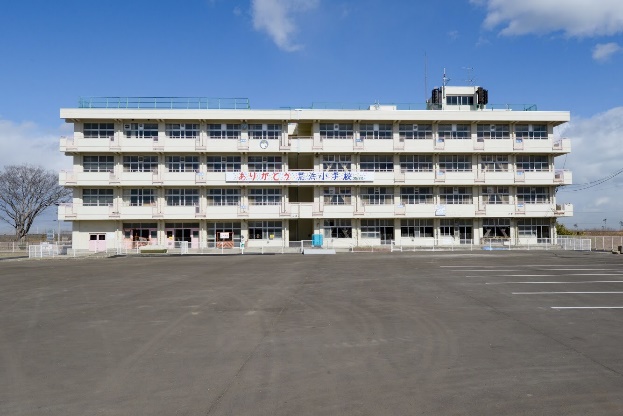 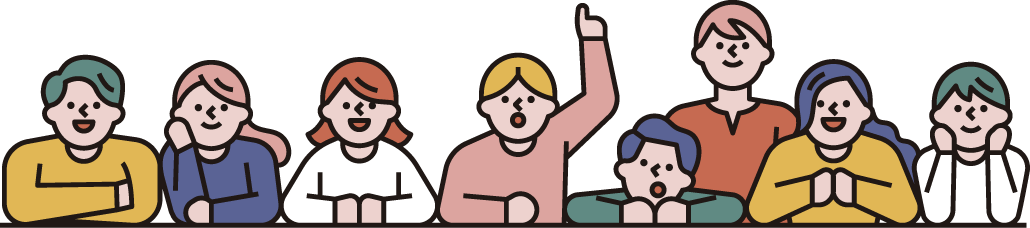 ②・③は裏面へ →　　年　　組　　番　　氏名　　　　　　　　　　　　　　　　あ　　　　　　年　　月　　日